Week 3 Collective Worship What things nourish us? In 2RW we had a class discussion about what ‘nourish’ means.  We then wrote examples of things we do or can do that help to nourish us and make us feel good.  We added our ideas to our ‘Nourish Me’ jar so that everyone can share or add to them.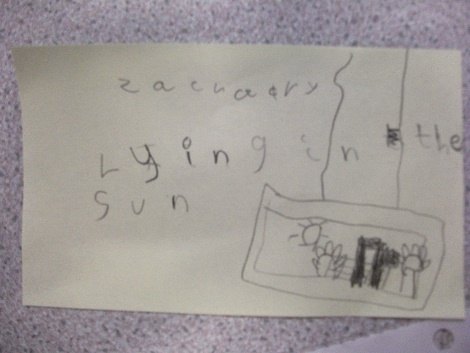 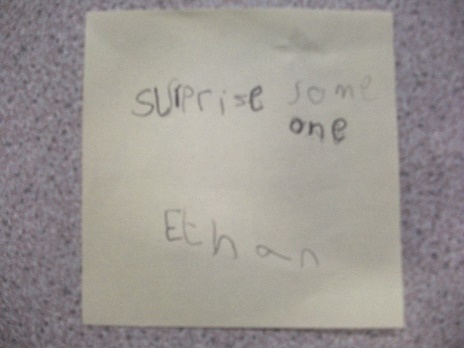 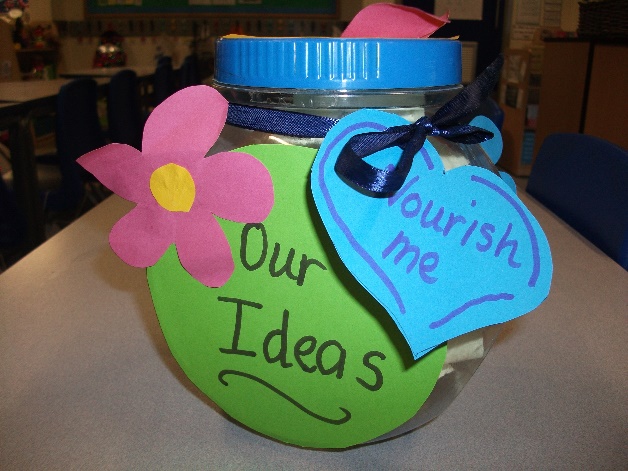 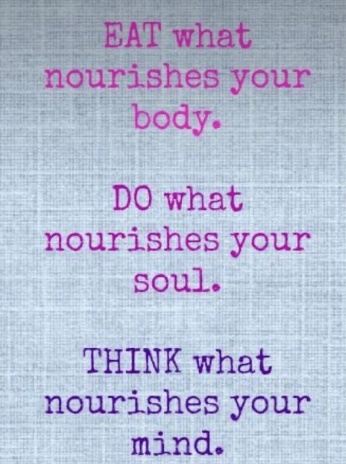 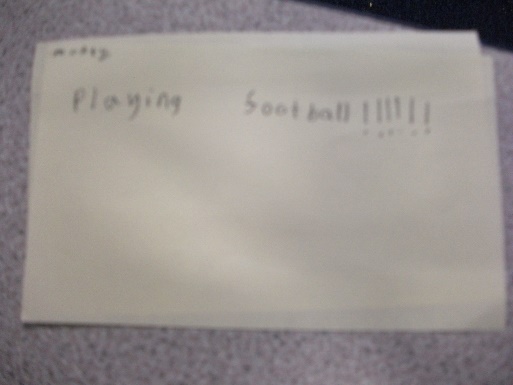 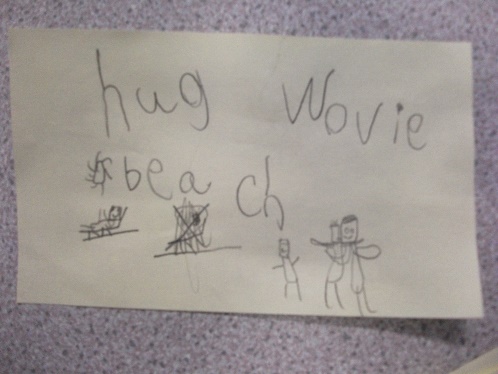 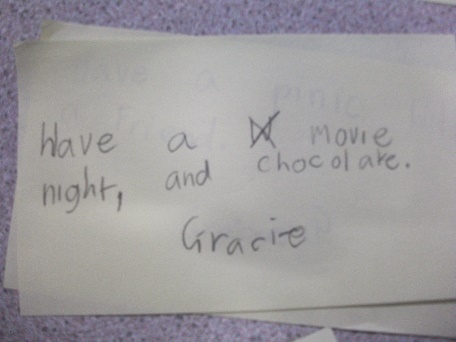 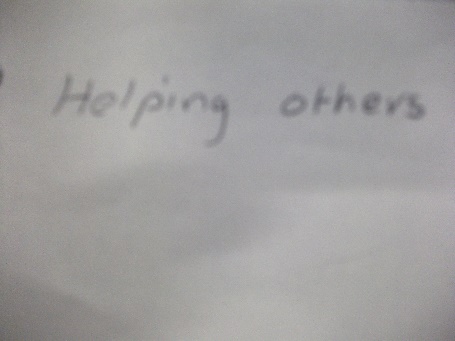 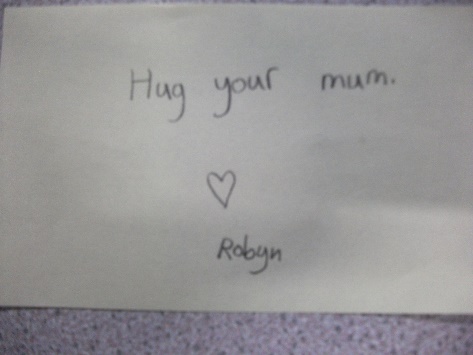 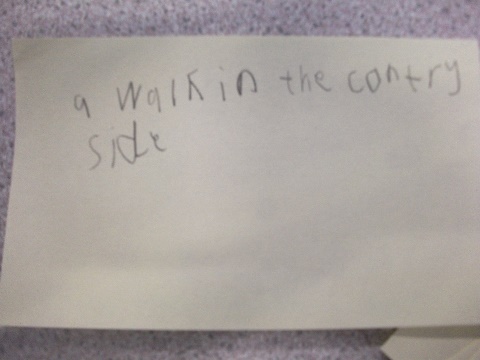 